Филиал Республиканского государственного предприятия на праве хозяйственного ведения «Казгидромет» Министерства экологии и природных ресурсов РК по Актюбинской области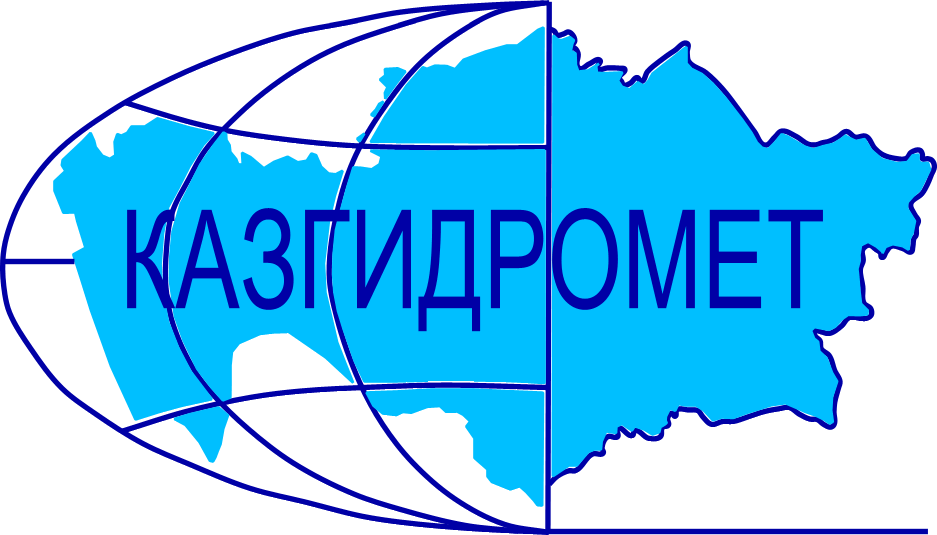 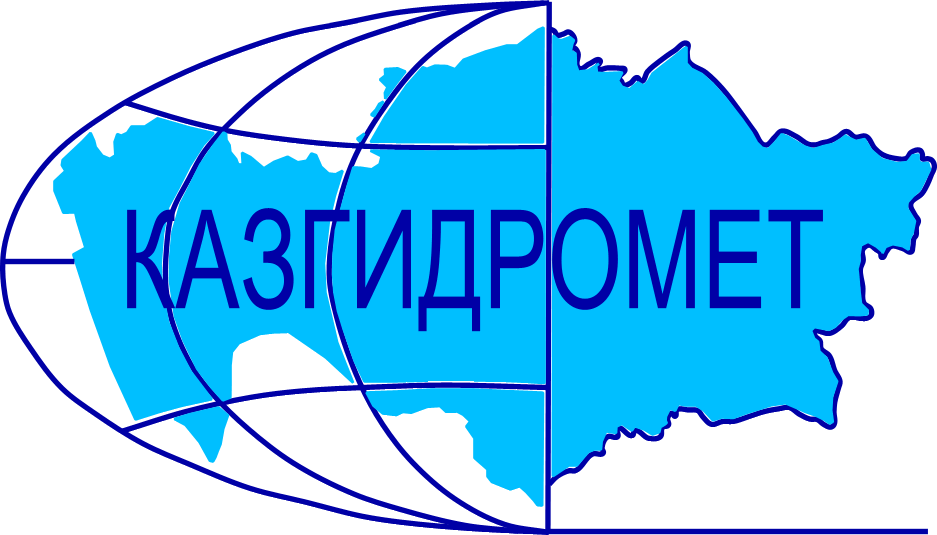 Местоположение:г.Актобе Авиагородок 14в Ежедневный гидрологический бюллетень №18Сведения о состоянии водных объектов Актюбинской области по данным гидрологического мониторинг на государственной сети наблюдений по состоянию на 8 час. 18 марта 2024 годаСведения об водохранилищах Директор филиала             		                                                                            А.А. СаймоваИсп.:Инженер-гидролог Станкевич Г.М.Тел.: 8 (7132)22-85-71Қазақстан Республикасы Экология және табиғи ресурстар министрлігінің «Қазгидромет» шаруашылық жүргізу құқығындағы республикалық кәсіпорнының Актөбе облысы бойынша филиалыОрналасқан орны: Ақтөбе қ, Авиагородок 14в №18 Күнделікті гидрологиялық бюллетень Мемлекеттік бақылау желісіндегі гидрологиялық мониторинг деректері бойынша Актөбе облысы су нысандарының 2024 жылғы 18 наурызға  сағат 8-гі  жай-күйі туралы мәліметтер. Су қоймалары бойынша мәліметтер Филиал директоры                                                                                                  А.А.СаймоваИсп.:инженер-гидролог Станкевич Г.М.Тел.: 8 (7132)22-85-71Название гидрологического постаОпасный уровеньводы, смУровень воды, смИзменение уровня воды за сутки, ±смРасход воды, м³/секСостояние водного объектар.Иргиз-с.Карабутак4802420ледоставр.Иргиз-с.Шенбертал933536+2ледоставозеро Шалкар-г.Шалкар10008200ледоставр.Илек-с.Тамды8001340ледоставр.Илек-с.Бестамак7001290ледоставр.Шийли-с.Кумсай600Река перемёрзлар.Орь-с.Бугетсай628287-4ледоставр.Тамды-с.Бескоспа600166+3ледоставр.Урта-Буртя-с.Дмитриевка7002100ледоставр.Илек-г.Актобе4931010ледоставр.Илек-с.Целинное6002360ледоставр.Карагала-с.Каргалинское54750-1ледоставр.Косестек-с.Косестек5301510ледоставр.Актасты-с.Белогорский8003150ледоставр.Большая Кобда-с.Кобда6602750ледоставр.Карахобда-с.Альпайсай7603840ледоставр.Уил-с.Алтыкарасу6503540ледоставр.Кокпекты-с.Тассай500107-1ледоставр.Эмба-с.Жагабулак600165-4ледоставр.Эмба-с.Сага5001800ледоставр.Темир-с.Сагашили10177970ледоставр.Темир-гп Ленинский623264+1ледоставр.Большая Кобда-с.Когалы7001760ледоставр.Уил-с.Уил9956370ледоставНазваниеНПУНПУФактические данныеФактические данныеФактические данныеФактические данныеНазваниеУровеньводы, м БСОбъем, млн. м3Уровеньводы, м БСОбъем, млн. м3Приток, м3/сСброс,м3/сАктюбинское водохранилище230.00245,0226.63140.000.00.5Каргалинское водохранилище304.80280,0299.21148.380.00.3Саздинское водохранилище231.507,5229.903.640.0-Гидрологиялық бекеттердің атауыСудың шектік деңгейі, смСу дең-гейі,смСу деңгейі-нің тәулік ішінде өзгеруі,± смСу шығыны,  м³/секМұз жағдайы және мұздың қалыңдығы, смр.Иргиз-с.Карабутак4802420Мұзқұрсау р.Иргиз-с.Шенбертал933536+2МұзқұрсауОзеро Шалкар-г.Шалкар10008200Мұзқұрсаур.Илек-с.Тамды8001340Мұзқұрсаур.Илек-Бестамак7001290Мұзқұрсаур.Шийли-с.Кумсай600Өзен түбіне дейін қатып қалдыр.Орь-с.Бугетсай628287-4Мұзқұрсаур.Тамды-с.Бескоспа600166+3Мұзқұрсаур.Урта-Буртя-с.Дмитриевка7002100Мұзқұрсаур.Илек-г.Актобе4931010Мұзқұрсаур.Илек-с.Целинное6002360Мұзқұрсаур.Карагала-с.Каргалинское54750-1Мұзқұрсаур.Косестек-с.Косестек5301510Мұзқұрсаур.Актасты-с.Белогорский8003150Мұзқұрсаур.Большая Кобда-с.Кобда6602750Мұзқұрсаур.Карахобда-с.Альпайсай7603840Мұзқұрсаур.Уил-с.Алтыкарасу6503540Мұзқұрсаур.Кокпекты-с.Тассай500107-1Мұзқұрсаур.Эмба-с.Жагабулак600165-4Мұзқұрсаур.Эмба-с.Сага5001800Мұзқұрсаур.Темир-с.Сагашили10177970Мұзқұрсаур.Темир-гп Ленинский623264+1Мұзқұрсаур.Большая Кобда-с.Когалы7001760Мұзқұрсаур.Уил-с.Уил9956370МұзқұрсауАтауы Қалыпты тірек деңгейіҚалыпты тірек деңгейіНақты деректерНақты деректерНақты деректерНақты деректерАтауы Су деңгейі,мБЖКөлем,км3Су деңгейі,мБЖКөлем,км3Төгім,м3/сНақты ағын,м3/с Актюбинское водохранилище230.00245.00226.63140.000.00.5Каргалинское водохранилище304.80280.00299.21148.380.00.3Саздинское водохранилище231.507.50229.903.640.0-